<Commission>{CJ01}Utskottet för medborgerliga fri- och rättigheter samt rättsliga och inrikes frågor Utskottet för kvinnors rättigheter och jämställdhet mellan kvinnor och män</Commission>CJ01_OJ1126_1<TitreType>FÖRSLAG TILL PROGRAM</TitreType>Gemensam utfrågningMänniskohandelMåndagen den 26 oktober 2020 kl. 17.30–18.45BrysselLokal: Jozef Antall 4Q2ProgramInledande kommentarer av	Juan Fernando LÓPEZ AGUILAR, ordförande för utskottet för medborgerliga fri- och rättigheter samt rättsliga och inrikes frågor	Evelyn REGNER, ordförande för utskottet för kvinnors rättigheter och jämställdhet mellan kvinnor och män	María Soraya RODRÍGUEZ RAMOS, medföredragande i FEMM-utskottetAnföranden av experter:	Ilias CHATZIS, chef för sektionen för människohandel och smuggling av migranter vid avdelningen för organiserad brottslighet och olaglig handel inom FN:s drog- och brottsbekämpningsbyrå (UNODC) 	Davor DERENČINOVIĆ, ordförande för expertgruppen för åtgärder mot människohandel 	Rocio MORA, direktör för föreningen för förebyggande åtgärder, återanpassning och vård av prostituerade kvinnor 	Jari LIUKKU, chef för Europols europeiska centrum för grov och organiserad brottslighet 	Maria Dapena VILARINO, ansvarig för frågor om utsatthet och sårbarhet vid Europeiska stödkontoret för asylfrågor	Myria VASSILIADOU, sakkunnig och tidigare EU-samordnare för kampen mot människohandel Anförande av Olivier ONIDI, tillförordnad EU-samordnare för kampen mot människohandel, Europeiska kommissionen Avslutningsanföranden av LIBE-utskottets respektive FEMM-utskottets ordförandeEuropaparlamentet2019–2024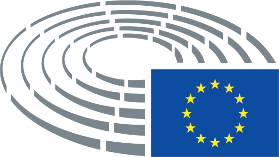 